О создании муниципальной информационной системы администрации Соболевского муниципального района «Администрация»В соответствии со статьями 13 и 14 Федерального закона № 149-ФЗ от 27.06.2006 «Об информации, информационных технологиях и о защите информации», с Федеральным законом от 06.10.2003 № 131-ФЗ «Об общих принципах организации местного самоуправления в Российской Федерации», Федеральным законом от 27.07.2010 N 210-ФЗ "Об организации предоставления государственных и муниципальных услуг", постановлением администрации Соболевского муниципального района Камчатского края от 14 мая 2021 г. №137 «Об утверждении положения о порядке создания, функционирования и использования муниципальных информационных систем Администрации Соболевского муниципального района Камчатского края». В целях реализации полномочий администрации Соболевского муниципального района и обеспечения обмена информацией между государственными органами,АДМИНИСТРАЦИЯ ПОСТАНОВЛЯЕТ:Создать муниципальную информационную систему «Администрация» (далее - муниципальная информационная система).Определить оператором, администратором и заказчиком муниципальной информационной системы администрацию Соболевского муниципального района Камчатского края.3 Управлению делами администрации Соболевского муниципального района направить настоящее постановление для опубликования в районной газете «Соболевский вестник» и разместить на официальном сайте в информационно-коммуникационной сети Интернет. 4. Контроль исполнения настоящего постановления возложить на заместителя главы администрации Соболевского муниципального района.5. Настоящее постановление вступает в силу после его официального опубликования (обнародования).Заместитель главы администрацииСоболевского муниципального района                              А.В. Колмаков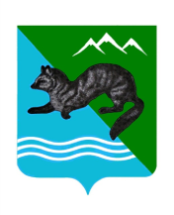 ПОСТАНОВЛЕНИЕАДМИНИСТРАЦИИ СОБОЛЕВСКОГО МУНИЦИПАЛЬНОГО РАЙОНА КАМЧАТСКОГО КРАЯ23.07.2021                               с. Соболево                                     № 199